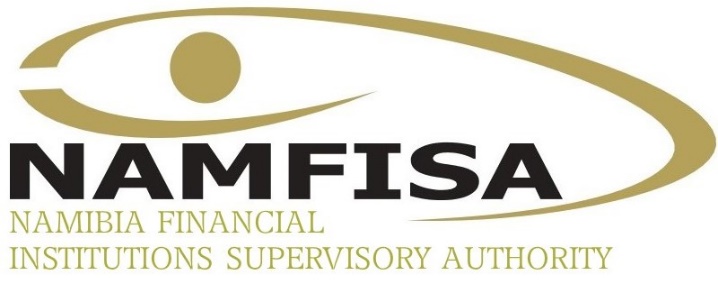 Request for Quotationsfor GoodsProvision of Software Licencing to NAMFISA – One Year Renewable SubscriptionProcurement Reference No: G/RFQ/NAMFISA-002/2017Procurement Management UnitNAMFISAP.O Box 21250WindhoekNamibiaEmail: procurement@namfisa.com.na Tell: +264 61 290 5000 	| Fax: +264 61 290 5194	| Website: www.namfisa.com.na/procurement INFORMAL QUOTATION (GOODS)Procurement Ref. No. G/RFQ/NAMFISA/002-2017To: All SuppliersNAMFISA hereby invites you to submit your quotation for the goods listed hereunder. Your offer should be made on this form, with any annex which you may wish to enclose, and should be emailed to procurement@namfisa.com.na  addressed to the Procurement Officer, Procurement Management Unit or hand delivered in a sealed envelope marked Quotation Reference No. G/RFQ/NAMFISA/002-2017. Your quotation should reach NAMFISA on or before the 19 day of May   2017, by 16h00 at latest.Date: 16 May 2017   				Signature: Isak L HaosebTitle of Officer: Procurement OfficerRemarks: (*) Quantities may be increased or decreased by 10% at time of placement of order.NAMFISA requests delivery within 7 days as from the date of placement of order.Delivery Date: within 7 days from date of placement of order.The following tests and inceptions will be carried conducted on the goods at delivery:Not ApplicableValidity of offer: 30 days as from closing date set for submission of quotations. I/We agree to supply the abovementioned good(s) at price(s) quoted by me/us and subject to conditions specified overleaf.BID SECURING DECLARATION(Section 45 of Act) (Regulation 37(5) and 56(2)Date: 16 May 2017Procurement Ref No.: G/RFQ/NAMFISA/002-2017To:  NAMFISA, Procurement Management UnitI/We* understand that in terms of section 45 of the Act a public entity must include in the bidding document the requirement for a declaration as an alternative form of bid security.I/We* accept that under section 45 of the Act, I/we* may be suspended or disqualified in the event ofa modification or withdrawal of a bid after the deadline for submission of bids during the period of validity;refusal by a bidder to accept a correction of an error appearing on the face of a bid;failure to sign a procurement contract in accordance with the terms and conditions set forth in the bidding document, should I/We* be successful bidder; orfailure to provide security for the performance of the procurement contract if required to do so by the bidding document.I/We* understand this bid securing declaration ceases to be valid if I am/we are* not the successful BidderSigned: ..................................................................................................................................................Signature of person whose name and capacity are shownCapacity of:Legal capacity of person(s) signing the Bid Securing DeclarationName: ...................................................................................................................................................Name of person signing the Bid Securing DeclarationDuly authorized to sign the bid for and on behalf of: ………………………………………………Dated on ____________ day of __________________, _______[Note*: In case of a joint venture, the bid securing declaration must be in the name of all partners to the joint venture that submits the bid.]*delete if not applicable / appropriateGeneral Terms and Conditions Applicable[The Public Entity may amend or supplement the General Terms and Conditions mentioned hereunder to suit better its procurement requirementsPurchaserThe Public Entity inviting the Informal Quotation is the Purchaser for the purpose of entering into contract with the successful bidder.SupplierThe Bidder having submitted the lowest price and whose offer is substantially responsive to the requirements specified shall be selected for award of contract and referred to as the Supplier.Rights of the Public EntityThe Purchaser shall have the right to (a) Ask for clarifications at time of evaluating quotations, (b) Split the contract on an item basis or (c) Reject all quotations. A Purchaser shall not be bound to accept the lowest or any quotation.Eligibility CriteriaTo be eligible to participate in this Quotation exercise, you should:have a valid company Registration Certificate;have an original valid good standing Tax Certificate; Valid for 60 Dayshave an original valid good standing Social Security certificate;have a valid Affirmative Action Compliance Certificate, proof from Employment Equity Commissioner that bidder is not a relevant employer, or exemption issued in terms of Section 42  of the Affirmative Action Act, 1998have a written undertaking as contemplated in section 138(2) of the Labour Act, 2007have a certificate indicating SME Status (for Bids reserved for SMEs);submit a signed Bid Securing Declaration; Bid Securing Declaration Bidders are required to subscribe to a Bid Securing Declaration for this procurement process. The bidder shall furnish as part of its quotation, a Bid Securing Declaration as per the format contained in Schedule 1 of this documentPricesPrices shall be quoted in Namibian dollars. Prices quoted shall be firm and fixed during validity period of quotation and for execution of contract.The ContractThe letter of Acceptance/Purchaser Order Form as the case may be together with this Informal Quotation form shall constitute the contract between the Public Entity and the Supplier.Purchase orderA supplier to whom a purchase order is issued must confirm the purchase order within three days of receipt of the purchase order and; may not change or alter the terms of the purchase order; andmust undertake to deliver the goods or services on or before the date set in the purchase order for delivery of the goods or services.the purchase shall be valid for [insert no.] days only and will be cancelled thereafter.General Conditions of ContractThe general terms and conditions shall be as per the General Conditions of Contract (Services) Ref. No.- NCS/RFQ-GCC14 posted in the website of the Policy Unit and  subject to the data provided hereunder.WarrantyThe Supplier warrants that the goods shall conform to the standards, specifications and related services as defined by the Purchaser in its Invitation for Informal Quotation subject to any alternative proposal made by the Supplier in its response to the Purchaser’s Invitation for Informal Quotation.The Supplier undertakes to make good, at its own cost and promptly, any deficiency in the supply of goods items and related services.The Supplier warrants that the goods items to be supplied are new and unused and that it shall attend promptly to any defect in the good items as per the warranty conditions mentioned in its offer.PaymentThe Purchaser undertakes to effect payment within 30 days after supply of the goods items to the satisfaction of the Purchaser and subject to the Supplier submitting all required documents. Final payment shall be adjusted to reflect any noncompliance in the execution of the contract.Item NoDescriptionQuantity*Unit of MeasureRateN$Amountwithout VAT - NADVATNADMake&ModelCountry ofOrigin1Kaspersky Security for Mail Server Public Sector 200 User – 1 Year234567